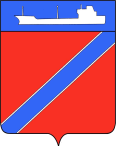 ПОСТАНОВЛЕНИЕАДМИНИСТРАЦИЯ ТУАПСИНСКОГО ГОРОДСКОГО ПОСЕЛЕНИЯТУАПСИНСКОГО РАЙОНА  от _28.11.2018__                                                                   № __1360____г. ТуапсеО предоставлении Майсурадзе К.А. разрешения на отклонение от предельных параметров разрешенного строительства на земельном участке с кадастровым номером: 23:51:0201001:71, расположенном по адресу: Краснодарский край, г.Туапсе, ул.Калараша, 37 	В соответствии с Градостроительным кодексом Российской Федерации, Федеральным законом от 6 октября 2003 года № 131-ФЗ «Об общих принципах организации местного самоуправления в Российской Федерации», Правилами землепользования и застройки Туапсинского городского поселения Туапсинского района, утвержденными решением Совета Туапсинского городского поселения от 24 сентября 2015 года № 43.2, учитывая заключение о результатах публичных слушаний от 15 ноября  2018 года,  п о с т а н о в л я ю: 	1. Предоставить Майсурадзе Кобе Альбертовичу разрешение на отклонение от предельных параметров разрешенного строительства на земельном участке, площадью 985 кв.м., расположенном по адресу: Краснодарский край, г.Туапсе, ул. Калараша, 37, с кадастровым номером: 23:51:0201001:71, с установлением следующих параметров: минимальный отступ строений от границ земельного участка - 1,0 м, процент застройки участка - 86% при условии выполнения благоустройства на прилегающих земельных участках с кадастровыми номерами КН 23:51:0201001:2749, КН 23:51:0201001:2748, находящихся в аренде и согласно гарантийного письма от 28 мая 2018 года.	2.  Отделу имущественных и земельных отношений (Винтер):	1) опубликовать настоящее постановление в газете «Черноморье сегодня»;	2) разместить настоящее постановление на официальном сайте администрации Туапсинского городского поселения Туапсинского района в информационно - телекоммуникационной сети «Интернет».3. Контроль за выполнением настоящего постановления возложить на заместителя главы администрации Туапсинского городского поселения Туапсинского района  М.В. Кривопалова.	4. Постановление вступает в силу со дня его подписания.  Глава Туапсинскогогородского поселенияТуапсинского района					   		            В.К. Зверев 